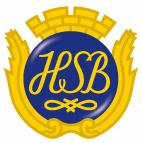 Årsavgiften höjs den 1 juli 2023Styrelsen har fastställt budgeten för kommande räkenskapsår 1 juli 2023- 30 juni 2024 baserad på en höjning av årsavgiften med 2 % från 1 juli. Styrelsen följer ränteutvecklingen och kostnaderna för lokala taxor mm noggrant och kan inte utesluta att en ytterligare avgiftshöjning blir nödvändig den 1 januari 2024.AndrahandsuthyrningTillstånd för andrahandsuthyrning av bostadsrätt ska sökas genom anmälan till styrelsen. Detta görs på särskild blankett på vår hemsida under rubriken ”Ekonomi och regler/andrahandsuthyrning”. Ansökan behandlas på närmast följande styrelsemöte. Den som utan tillstånd hyr ut i andra hand, riskerar att förlora sin bostadsrätt. Läs mer om villkoren för andrahandsuthyrning på vår hemsidaStyrelsens arbetsrutin vid otillåten andrahandsuthyrningVid minsta misstanke om att en otillåten andrahandsuthyrning pågår kommer vi att agera kraftfullt och omgående för att den skall upphöra och kräva att andrahandshyresgästen avflyttar omgående.Pågående ärende gällande otillåten andrahandsuthyrningFöreningen, genom styrelsen med ett juridiskt biträde från HSB, driver f n ett ärende om att bostadsrätten till en lägenhet där otillåten andrahandsuthyrning pågått i flera år skall förverkas dvs fråntas innehavaren. Föreningen har sagt upp bostadsrätten med viss lagstadgad uppsägningstid under vilken tid ägaren förväntas sälja den. Sker inte det kan föreningen ansöka om tvångsförsäljning av den.Nästa Nyhetsbrev utkommer i midsommarveckan Med vänlig hälsningStyrelsen i HSB Brf Askim Stom   